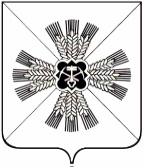 КЕМЕРОВСКАЯ ОБЛАСТЬАДМИНИСТРАЦИЯ ПРОМЫШЛЕННОВСКОГО МУНИЦИПАЛЬНОГО ОКРУГАПОСТАНОВЛЕНИЕот «09» июня 2022 г. № 829-Ппгт. ПромышленнаяО внесении изменений в постановление администрации Промышленновского муниципального округа от 25.05.2021 № 911-П                «Об утверждении административного регламента предоставления муниципальной услуги «Включение в реестр мест (площадок) накопления твердых коммунальных отходов»В соответствии с законодательством Российской Федерации, на основании протеста прокуратуры Промышленновского района от 27.05.2022 № 7-5-2022: 1. Внести в административный регламент «Включение в реестр мест (площадок) накопления твердых коммунальных отходов» (далее – административный регламент) следующие изменения:1.1. Пункт 2.9.2 раздела 2 административного регламента изложить в следующей редакции:«2.9.2. Основания для отказа в предоставлении муниципальной услуги:  а) несоответствие заявки установленной форме;  б) несоответствие места (площадки) накопления твердых коммунальных отходов требованиям правил благоустройства соответствующего муниципального образования, требованиям законодательства Российской Федерации в области                           санитарно-эпидемиологического благополучия населения, иного законодательства Российской Федерации, устанавливающего требования к местам (площадкам) накопления твердых коммунальных отходов.После устранения оснований для отказа в предоставлении муниципальной услуги заявитель вправе повторно обратиться с заявкой.».2. Разместить настоящее постановление на официальном сайте администрации Промышленновского муниципального округа в сети Интернет, опубликовать в районной газете «Эхо».3. Контроль за исполнением настоящего постановления возложить на заместителя главы Промышленновского муниципального округа – начальника Управления по жизнеобеспечению и строительству администрации Промышленновского муниципального округа А.А. Зарубина.4. Постановление вступает в силу со дня подписания.Исп. С.А. МкртчянТел. 8(38442) 7-45-18ГлаваПромышленновского муниципального округа С.А. Федарюк